Trendiraportti Decibel.fi       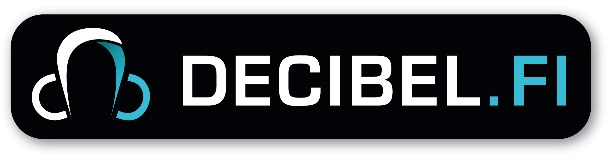 Elo–joulukuu 2016Decibelin trendiraportit ovat lyhyitä koosteita ilmiöistä tai ongelma-alueista, jotka Decibelin nuorisotiedottajat ovat panneet merkille tai jotka ovat olleet esillä Kysy pois -neuvontapalvelussa raportointijakson aikana. Nämä raportit voidaan jakaa kaikkiin Decibelin 11 jäsenkuntaan niille, jotka tarvitsevat tätä tietoa, kuten esimerkiksi koulukuraattoreille, terveydenhoitajille, sosiaalityöntekijöille ja nuoriso-ohjaajille. Raportit jaetaan ensisijaisesti Decibelin johtoryhmässä istuvien jäsenkuntien nuorisotoimea edustavien virkamiesten välityksellä. Aikaisemmat trendiraportit ovat luettavissa osoitteessa http://www.decibel.fi/decibelista/decibelin-trendiraportit-/Kysymysten määrä on elo–joulukuussa pysytellyt hiukan alle 200 kysymyksessä kuukautta kohti.  Se noudattelee täysin aikaisempaa linjaa. Useimmat kysymykset ovat koskeneet e-pillereitä, kuukautisia ja raskaaksi tulemisen pelkoa ja lisäksi on kysytty paljon poikien sukupuolielimistä. Hyvin moni kysymys on koskenut pelkoa ei-toivotusta raskaudesta.  Huomaa jälleen kerran, että monille ei ole selvää, miten raskaaksi tullaan ja miten ei tulla raskaaksi. Tytöt ovat hyvin huolissaan kuukautisvuodostaan sekä sen väristä, koostumuksesta ja kestosta. Pojat kysyvät paljon pippelistään ja siitä, mikä on normaalia ja mikä ei. He ovat hyvin huolestuneita muun muassa sen pituudesta ja paksuudesta. Huomaa, että heillä on suorituspaineita ja pelko siitä, että tytöt pilkkaavat heitä. Ei kuitenkaan ilmene, että näin olisi käynyt.Syksyn aikana on tullut myös koko joukko kysymyksiä opinnoista ja eri ammateista. Kysytään, mitä vaaditaan erilaisiin koulutuksiin pääsemiseksi, ja monet vaikuttavat harkitsevan opiskelua ulkomailla. Asevelvollisuus on myös aika usein esiin tuleva asia. Monet ovat hermostuneita armeijaan lähtemisestä, mutta moni voi myös huonosti armeijan keskeyttämisen vuoksi ja uskoo jotenkin isänsä pettyneen heihin. Syksyn aikana on tullut aika paljon kysymyksiä seksuaalisuudesta ja ennen kaikkea homoseksuaalisuudesta. Moni on epävarma seksuaalisuudestaan ja omasta identiteetistään. Monet kysymykset koskevat uskallusta kokeilla seksiä samaa sukupuolta olevan kumppanin kanssa. Liikennettä koskevia kysymyksiä tulee tasaisesti. Niissä kysytään lähinnä sitä, mitä on laillista muuttaa eri ajoneuvoissa, paljonko saa sakkoja ja paljolti kysytään virittelystä. Moni on kysynyt työpaikoista ja mahdollisuudesta löytää päätoiminen työ tai työpaikka opintojen ohella. Nuoret tarvitsevat rahaa voidakseen elää nykyään niin kuin haluavat, mihin vanhemmilla ei ehkä ole varaa. Perheissä vaikuttaa myös olevan erilaisia ongelmia. Useimmiten on kuitenkin kyse normaalista teini-ikäisten pohdiskelusta, mutta huomaa myös, että vanhemmat eivät oikein osaa kohdata nuoriaan eivätkä ehkä tiedä, miten heidän pitäisi suhtautua lapsiinsa, jotka eivät ole enää pikkulapsia. Ehkä aikuisillekin tarvittaisiin oma Decibel ;)Joitakin masennusta koskevia kysymyksiä on tullut syksyn aikana, mutta ei kovin monia. Huomaa enemmänkin yleistä psyykkistä pahoinvointia. Kysymyksistä paistaa usein läpi huono itsetunto. Sen eteen olisi tehtävä kouluissa enemmän työtä. Se on todella paljon pahan juuri. Joitakin kysymyksiä syömishäiriöistä ja itsetuhoisesta käytöksestä on myös tullut, mutta ne eivät vaikuta nyt olevan suurin ongelma. Ehkä näitä kysymyksiä tulee lisää kevään lähestyessä. Meillä on ollut työntäyteinen ja kiireinen syksy, mutta se myös tekee työstämme mukavaa ja antoisaa.terveisin nuorisotiedottaja Sanna ja seksuaalineuvoja-terveydenhoitaja Tessi 